Liberty Grove Elementary PTA Membership 2018-2019How many $10 annual memberships you would like (enter a number):
checks payable to:  LGE PTA____ Parent(s)   ____ Grandparent(s)    ____ Faculty/Teacher(s)   ____ TX Life Member	_____Student	
Our Volunteers Make A Difference!SELECT ALL THAT APPLY:A PTA officer will contact you with detail
How Your Membership Fees Are Used:Field Trip transportationMusical instrumentsScooters and gym gamesSupplies for library, art, and computer roomPrograms - anti-bullying, drug awareness, Watch DogsBuddy Day bounce houses and dunk tank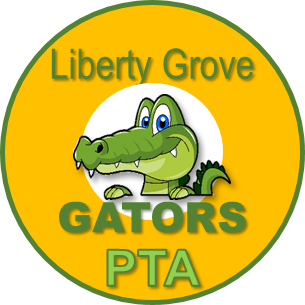 Donuts w/ Dudes, Muffins w/Misses, Family Night w/ Santa, Spring Family PicnicMajor school purchases - outdoor marquee, radios for all teachers and so much more!!!!Donuts w/ Dudes, Muffins w/Misses, Family Night w/ Santa, Spring Family PicnicMajor school purchases - outdoor marquee, radios for all teachers and so much more!!!!Member Name(s):Street Address:City:ZIP: Home Phone:Cell Phone(s):Email(s):Student Name(s):Grade/Teacher(s):Student Name(s):Grade/Teacher(s):Student Name(s):Grade/Teacher(s):Make popcorn – Snack Days (various)Holiday Shoppe / Ornament sales (Dec)Serve as room parent (holidays thru year)Multi-Cultural Night (9/27)Watch DOGS (Dads Of Great Students) (any day!)Family events (various)Boo Bash assist (need LOTS of volunteers) (10/26)Buddy Day (5/24